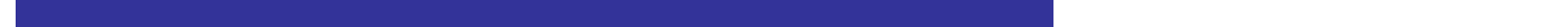 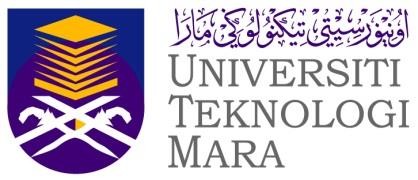 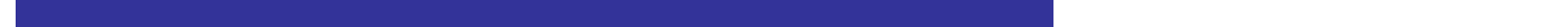 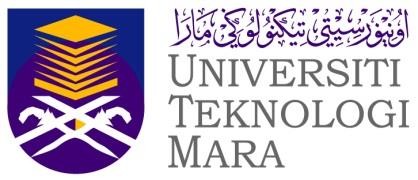 APPLICATION FORM SECTION A: APPLICANT DETAILS (SUPERVISOR 1)      SECTION B: APPLICANT DETAILS (SUPERVISOR 2) *IF ANY       SECTION C: DETAILS OF POSTDOCTORAL CANDIDATE       SECTION D: RESEARCH INFORMATION       SECTION E: RESEARCH ACTIVITIES   SECTION F: DECLARATION (TO BE FILLED BY SUPERVISOR)   SECTION G: ENDORSEMENT (TO BE FILLED BY DEAN/RECTOR/HEAD OF PTJ)TITLE OF PROPOSED RESEARCHNAMEFACULTY/CoESTAFF NOIC/PASSPORT NOOFFICE. NOHP. NOE MAIL ADDRESS NAMEFACULTY/CoESTAFF NOIC/PASSPORT NOOFFICE. NOHP. NOE MAIL ADDRESS NAMEIC/PASSPORT NO FACULTY/CoEHP. NOE MAIL ADDRESSPROPOSED DURATION OF APPOINMENT  (1 YEARS)APPOINMENT START DATEAPPOINMENT END DATEEXECUTIVE SUMMARY (Please include background of research, problem statement, objectives, research methodology and expected outcomes from the research project)EXECUTIVE SUMMARY (Please include background of research, problem statement, objectives, research methodology and expected outcomes from the research project)      (300 words)      (300 words) RESEARCH BACKGROUND RESEARCH BACKGROUND Problem Statement Hypothesis /    Research Question Research Objectives Literature Review Methodology List of References Expected Publication              (minimum 6 publications in  indexed journal  (Scopus/WOS)At least two Q1/Q2 JCRProject Gantt Chart Project Milestones and Dates Flowchart of Research Activities             All Information stated here are accurate, UiTM has the right to reject or cancel the offer without prior notice if there is any inaccurate information given     Name:     Signature and Stamp:     Date:      Comments	Signature &                                                                                                                        Official stamp                                                                                                                       Date